Bando di concorso “Associazione Spazio 1b” Tema: “Città Divise, Città Plurali | (R)esistenze”Esposizione autunnale 2017Promotore“Associazione Spazio 1b” via Riva Caccia 16900 Luganowww.spazio1b.chinfo@spazio1b.chREGOLAMENTO:Art. 1. Requisiti di partecipazioneIl concorso è aperto a tutti gli artisti residenti in Svizzera che abbiano compiuto il 18° anno di età entro il 21 agosto 2017, senza restrizioni di genere e nazionalità.Sono esclusi i soci attivi e i membri della Direzione dell’ Associazione Spazio 1b, gli sponsor e i membri della giuria, nonché i relativi parenti fino al secondo grado.Art. 2. Durata del concorsoApertura del concorso: 	10 giugno 2017 Termine del concorso: 		21 agosto 2017Selezione delle opere: 		inizio settembre 2017Art. 3. FinalitàI 18 finalisti avranno diritto di esporre l’opera a tema consegnata per il concorso in una delle 18 vetrine gestite dall’Associazione Spazio 1b.Le opere scelte verranno anche pubblicate sul catalogo dell’esposizione associate al nome dell’artista e alla presentazione dell’opera.Art. 4. EsposizioneL’esposizione avrà luogo dal 12 ottobre 2017 al 15 gennaio 2018 presso le vetrine dello “Spazio 1b”. Le vetrine sono illuminate e visibili al pubblico 24h/24 e 7gg/7Il vernissage si terrà il giorno 12 ottobre 2017.Art. 5. Composizione della giuriaLa giuria sarà composta dai 4 membri della direzione della Associazione spazio 1b. I membri e il presidente della giuria sono indicati sul sito internet del concorso.La votazione espressa dalla giuria è insindacabile ed inappellabile.Art. 6. Modalità di iscrizioneL’iscrizione al concorso avviene via web e tramite consegna del materiale richiesto (vedi Art.8) all’indirizzo: info@spazio1b.chArt. 7. Quota di iscrizione al concorso La quota di iscrizione è di CHF 30.- e deve essere versata tramite bonifico bancario, oppure cedolino postale sul conto corrente dell’associazione:Associazione Spazio 1b / Raiffeisen, via Pretorio 22, 6900 Lugano / CH65 8037 5000 1096 4532 8 / SWIFT : RAIFCH22375La quota d’iscrizione non sarà rimborsata in caso di rinuncia del partecipante o di non ammissione al concorso.Nel caso in cui il partecipante al concorso venisse scelto per esporre nelle vetrine dello “Spazio 1b” è tenuto a versare una quota aggiuntiva di CHF 120.- che sarà interamente utilizzata per la gestione, il mantenimento e la pulizia delle vetrine espositive.Art. 8. Partecipazione al concorso Ogni iscritto può partecipare alla selezione con:Un unica serie di 1 fino a 3 fotografie dell’opera a tema “Città Divise, città pPlurali | (R)esistenze”.Il formato di ogni immagine da inviare per posta elettronica o se necessario tramite www.wetransfer.com è: lato lungo di massimo 30cm con una risoluzione di 300dpi.I file devono essere così nominati:nome e cognome dell’artista_titolo dell’opera_città divise città plurali_n°sequenza.jpgEs: Luca Bianchi_Il muro invisibile_città divise città plurali_1.jpgformulario di partecipazione (si trova allegato alla fine del regolamento) correttamente compilato e firmato.Una fotografia ritratto del volto dell’artista. Il file deve essere nominato: nome e cognome dell’artista_ritratto_(se presente copyright)©nome e cognome del fotografo.jpg	Es: Luca Bianchi_ritratto_©Maria Neri Photographer.jpguna copia della ricevuta del pagamento effettuato.Su richiesta del partecipante è possibile annullare l’iscrizione al concorso entro il 21 agosto 2017, contattando l’ Associazione Spazio 1b. Quest’operazione equivale alla rinuncia da parte del partecipante. Per poter sottoporre una nuovo progetto il partecipante dovrà nuovamente pagare per intero la quota di iscrizione.Art. 9. AmmissioneNon verranno ammesse candidature inoltrate dopo il 21 agosto 2017.Dopo la ricezione del materiale richiesto e della quota di partecipazione verrà effettuata una selezione delle opere, ammettendo unicamente i lavori che rispettano il regolamento e le limitazioni indicate nel formulario di iscrizione.Art. 10. Criteri di selezione delle opereCriteri di valutazione: attinenza al tema e voto della giuria. La giuria non è tenuta a fornire motivazioni delle sue decisioni in merito alla selezione o meno delle opere.Art. 11. Notifiche di selezioneSarà cura dell’Associazione prendere contatto con i 18 artisti selezionati per l’esposizione.Anche gli artisti non selezionati riceveranno una notifica via e-mail.Art. 12. Diritti d’autoreIl partecipante dichiara di essere il produttore dell’opera, che tale opera e la sua partecipazione al concorso non viola diritti di terzi e di possedere, qualora si rendesse necessario, delle liberatorie richieste per legge da parte dei soggetti ritratti, e si assume completamente la responsabilità in caso di pretese avanzate da parte dei soggetti fotografati/filmati o rappresentati e in generale di terzi in relazione con le opere, e dichiara tenere indenne l'Associazione e i suoi componenti per qualsiasi eventuale pretesa di terzi in tale contesto.Art. 13. Utilizzo delle immaginiL’autore cede a titolo gratuito all’Associazione Spazio 1b con sede in Riva Caccia 1 a Lugano, tutti i diritti di immagini, video e dati che riguardano lui/lei e le sue opere, relativi alla sua partecipazione alle esposizioni e attività promosse dall’associazione che è  autorizzata conseguentemente  a utilizzare tali immagini, video e dati. Quanto ceduto sarà utilizzato esclusivamente ai fini divulgativi delle attività promosse dall’Associazione, in particolare attraverso pubblicazioni di cataloghi cartacei, locandine, inviti, sito web e social media.Art. 14. ResponsabilitàL’artista si impegna a trasportare, montare e smontare l’allestimento della propria opera con i mezzi a sua disposizione, a lasciare la vetrina nello stato in cui l’ha trovata, pulita e stuccata.La responsabilità dell’opera durante il montaggio e lo smontaggio dell’opera è dell’artista stesso. Qualora, se per l’artista fosse impossibile essere presente esclusivamente durante lo smontaggio, l’Associazione provvederà allo svolgimento delle operazioni al posto dell’artista, declinando pertanto ogni responsabilità su eventuali danneggiamenti dell’opera.Le eventuali spese di imballaggio e restituzione dell’opera saranno a carico dell’artista.L’Associazione declina ogni responsabilità su eventuali danneggiamenti.L’Associazione è coperta da assicurazione in caso di danneggiamento o furto da parte di terzi durante l’esposizione nelle vetrine. Viene pertanto richiesto di dichiarare, a fine assicurativo, il valore stimato dell’opera (vedi formulario di partecipazione).Qualora il partecipante non dovesse ritirare la sua opera presso l'Associazione entro la data che verrà in seguito stabilita per il ritiro, la proprietà dell'opera verrà automaticamente acquisita da e trasferita all'Associazione, senza nessuna controprestazione.Alla pagina seguente trovate il Formulario di Partecipazione.FORMULARIO DA COMPILARE FIRMARE E INOLTRARE, ACCOMPAGNATO DALLE IMMAGINI RICHIESTE E DALLA COPIA DI PAGAMENTO DELLA QUOTA DI PARTECIPAZIONE ENTRO IL  21 AGOSTO 2017 Firmando questo questionario il partecipante certifica che i dati di compilazione sono veritieri e accetta il regolamento del Bando di Concorso dell’Associazione Spazio 1b, che dichiara di aver letto e compreso. Tema: “Città Divise, Città Plurali | (R)esistenze”Esposizione 7 ottobre 2017 – 15 gennaio 2018Luogo____________________________________    Data______________________				Firma___________________________________________________________Associazione 	Riva Caccia 1
Spazio 1b 	6900 LuganoCittà Divise, Città Plurali(R)esistenze

7 ottobre 2017 – 15 gennaio 2018
FORMULARIO DI PARTECIPAZIONE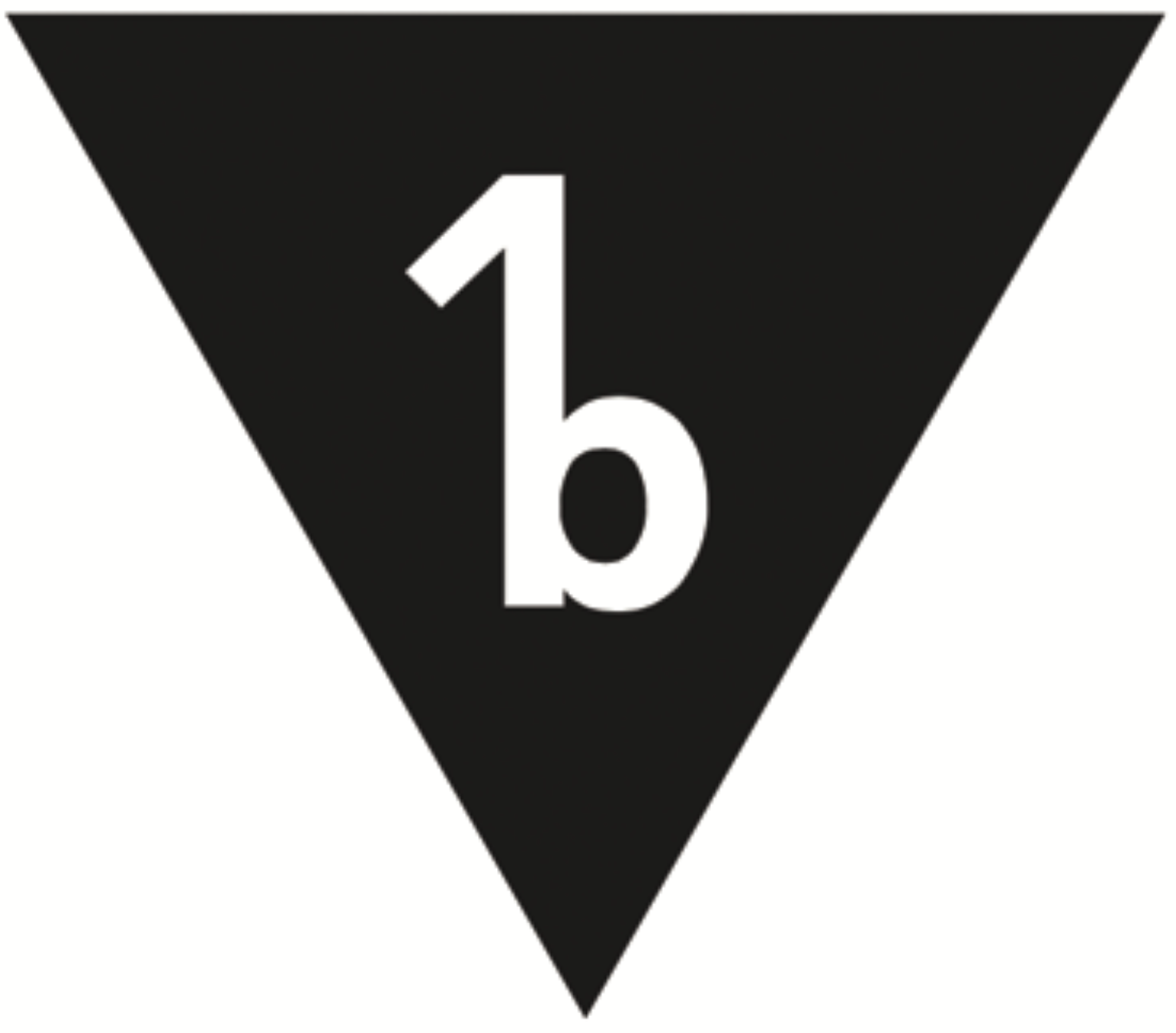 NOMECOGNOMEVia Cap + LocalitàTelefonoE-mailSito WebCV autoremax 2000 battute Titolo ProgettoMateriale/i impiegatiDimensioni dell’opera in cmLIMITAZIONE:ogni vetrina misura L175cm, H159cm, P 34cmPeso dell’opera LIMITAZIONE:(max 60kg)Tecnica utilizzataes: pittura, scultura, installazione, foto, video, performance o specificare se altro)Copyright dell’autore delle immaginicaratteristiche di installazione(es: sospensione, a muro, su schermo, a pavimento, se altrospecificare)indicare se ci sono necessità particolari di installazionePresentazione del progettoMax 500 battuteValore stimato dell’opera(Valuta CHF)